Телефонная линия "Ребёнок в опасности"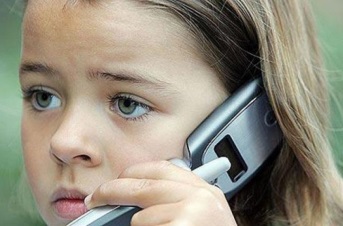 О работе телефонной линии «Ребенок в опасности» Приказом Председателя Следственного комитета Российской Федерации от 23.07.2012 № 42 «Об организации работы телефонной линии «Ребенок в опасности»»  во всех следственных управлениях на территории России введена круглосуточная телефонная линия «Ребенок в опасности».Телефонная линия расширяет возможности для обращения в следственные органы и немедленного реагирования на обращения по вопросам защиты прав несовершеннолетних. Следственными органами Следственного комитета Российской Федерации  рассматриваются сообщения о подготовке или совершенных уголовно-наказуемых  особо тяжких и тяжких деяниях в отношении несовершеннолетних. Иные преступления, совершенные в отношении несовершеннолетних, расследуются дознавателями и следователями  других правоохранительных ведомств.Телефонная линия позволяет  оперативно ориентировать поведение и действия  несовершеннолетних и их законных представителей в экстремальных ситуациях, создающих угрозу посягательств на их жизнь и здоровье.В следственном управлении СК России по Ивановской области обязанность принимать обращения, поступившие на телефонную линию, возложена на дежурную службу следственного управления: сотрудников следственного управления, имеющих специальные звания, осуществляющих дежурство по графику, утвержденному руководителем управления. Ими же  обеспечивается реализация поступившей информации от граждан, предпринимаются неотложные меры по защите прав и интересов несовершеннолетних, в соответствии с действующим федеральным законодательством и ведомственными приказами СК России и следственного управления СК России.        Телефонная линия «Ребенок в опасности» функционирует в следственном управлении СК России по Ивановской области в круглосуточном режиме. Установлено необходимое оборудование, позволяющее переадресовывать вызов экстренного номера 8 (4932) 48-29-50 (короткий номер 123) на телефон дежурного сотрудника следственного управления и записывать соединения на электронный и аудионоситель.